МУНИЦИПАЛЬНОЕ ОБРАЗОВАНИЕ СЕЛЬСКОЕ ПОСЕЛЕНИЕ «БАРСКОЕ»ПОСТАНОВЛЕНИЕПРОЕКТ«   »        2016г.                                       № «Об утверждении муниципальной Программы 
комплексного развития систем транспортной 
инфраструктуры на территории муниципального образования
сельского поселения «Барское» на 2016-2019 годы»В соответствии Федеральным законом от 06.10.2003г. № 131-ФЗ «Об общих принципах организации местного самоуправления в Российской Федерации», Генеральным планом МО СП «Барское», администрация муниципального образования сельское поселение «Барское»ПОСТАНОВЛЯЕТ:1.​ Утвердить муниципальную Программу комплексного развития систем транспортной инфраструктуры на территории муниципального образования
сельского поселения «Барское» на 2016-2019 годы. (Приложение 1).2.​ Настоящее постановление вступает в силу с момента его обнародования и подлежит его обнародованию на информационном стенде администрации МО СП «Барское».Глава МО СП «Барское»                                                                               А.В. МихалёвУтверждено
Постановлением администрации
МО СП «Барское»
№        от ___.____.2016 годаМуниципальная программа
комплексного развития систем транспортной инфраструктуры на территории муниципального образования
сельского поселения «Барское»
на 2016 – 2019 годыПАСПОРТмуниципальной программы комплексного развитие систем транспортной инфраструктуры на территории муниципального образованиясельского поселения «Барское»на 2016-2019 годы1. Содержание проблемы и обоснование ее решения программными методамиОдним из основополагающих условий развития поселения является комплексное развитие систем жизнеобеспечения муниципального образования сельского поселения «Барское». Этапом, предшествующим разработке основных мероприятий Программы, является проведение анализа и оценка социально-экономического и территориального развития сельского поселения.Анализ и оценка социально-экономического и территориального развития сельского поселения, а также прогноз его развития проводится по следующим направлениям:​ демографическое развитие;​ перспективное строительство;​ состояние транспортной инфраструктуры;Программа направлена на обеспечение надежного и устойчивого обслуживания потребителей услугами, снижение износа объектов  транспортной инфраструктуры.1.1. Демографическое развитие сельского поселенияТерритория сельское поселение «Барское» входит в состав муниципального образования  «Мухоршибирский район».       В состав муниципального образования сельского поселения «Барское» с земельной площадью . входит одно село-Бар, которое является административным центром.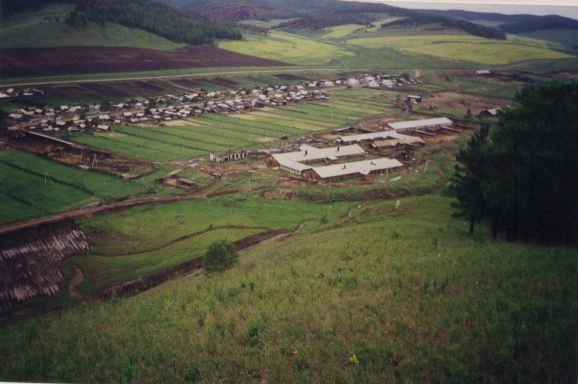 Впервые название села Бар упоминается в архивных документах в 1780 году. Таежные массивы сменяются сухими степями или влажными лугами, ровные участки степей оживляются уходящими к облакам снежными вершинами высоких гор. Среди этой живописной природы в лесостепной зоне за Барским перевалом раскинулось наше село Бар, с высоты птичьего полета можно сравнить село Бар с чащей, окаймленной горами. Барской  хребет, входящий в состав поселения, является центром федеральной трассы Москва-Владивосток, а также Барской хребет является  священным местом - ОБОО.  Село Бар  является «воротами» Мухоршибирского района.     Расстояние до города Улан – Удэ , до районного центра , до железнодорожной станции Саянтуй65 км. Северной границей являются земли государственного лесного фонда, на западе граничит с землями СП «Шаралдайское», на юге – с СП «Заганское», на востоке – с СП «Хошун-Узурское».     Расположение территории в центре Азиатского материка обуславливает резкую континентальность климата с частыми и интенсивными засухами и сильными ветрами в весенний и осенний периоды. Засушливость климата объясняется неравномерностью выпадения осадков в течение теплого периода, обусловленным расположением в сфере жаркого и сухого климата монгольских пустынь и холодного влажного климата Якутии.В поселении проживает постоянного населения - 457 человек , из них в трудоспособном возрасте -243 чел.: в т.ч. мужчин - 120 человек, женщин -  123 человек.Общая протяженность дорог местного значения – 5,2км. Показатели демографического развития поселения являются ключевым инструментом оценки развития сельского поселения, как среды жизнедеятельности человека. Согласно статистическим показателям и сделанным на их основе оценкам, динамика демографического развития Барского сельского поселения характеризуется следующими показателями: Основные демографические показатели МО СП «Барское»Для достижения целей Программы принимается условие, при котором численность жителей и хозяйствующих субъектов имеет тенденцию роста.2. Основные цели и задачи, сроки и этапы реализации ПрограммыОсновной целью Программы является создание условий для приведения объектов транспортной инфраструктуры в соответствие со стандартами качества, обеспечивающими комфортные условия для проживания граждан и улучшения экологической обстановки на территории муниципального образования  сельского поселения «Барское».В рамках данной Программы должны быть созданы условия, обеспечивающие привлечение средств внебюджетных источников для модернизации объектов транспортной инфраструктуры.Основные задачи Программы​ модернизация, ремонт, реконструкция, строительство объектов благоустройства и дорожного хозяйства;Бюджетные средства, направляемые на реализацию программы, должны быть предназначены для реализации проектов модернизации объектов транспортной инфраструктуры и дорожного хозяйства, связанных с ремонтом, реконструкцией существующих объектов.Сроки и этапы реализации программыСрок действия программы 2016 – 2019 годы. Реализация программы будет осуществляться весь период.3. Мероприятия по развитию системы транспортной инфраструктуры, целевые индикаторы3.1. Общие положения1.​ Основными факторами, определяющими направления разработки Программы, являются:- тенденции социально-экономического развития поселения, характеризующиеся незначительным повышением численности населения, развитием рынка жилья, сфер обслуживания и промышленности;- состояние существующей системы транспортной инфраструктуры .2.​ Мероприятия разрабатывались исходя из целевых индикаторов, представляющих собой доступные наблюдению и измерению характеристики состояния и развития системы транспортной инфраструктуры. 3.​ Разработанные программные мероприятия систематизированы по степени их актуальности. 4.​ Список мероприятий на конкретном объекте детализируется после разработки проектно-сметной документации.5.​ Стоимость мероприятий определена ориентировочно, основываясь на стоимости уже проведенных аналогичных мероприятий.6.​ Источниками финансирования мероприятий Программы являются средства бюджета МО «Мухоршибирский район», а также внебюджетные источники. 7.​ Перечень программных мероприятий приведен в приложении № 1 к Программе.3.2.​ Система дорожной деятельностиОсновные целевые индикаторы реализации мероприятий Программы:1.​ Содержание дорог в требуемом техническом состоянии;2.​ Обеспечение безопасности дорожного движения.3.3. Механизм реализации Программы и контроль за ходом ее выполненияРеализация Программы осуществляется Администрацией муниципального образования сельского поселения «Барское». Для решения задач Программы предполагается использовать средства бюджета МО «Мухоршибирский район» и внебюджетные источники.В рамках реализации данной Программы в соответствии со стратегическими приоритетами развития МО СП «Барское», генеральным планом, основными направлениями сохранения и развития транспортной  инфраструктуры будет осуществляться мониторинг проведенных мероприятий и на основе этого осуществляться корректировка мероприятий Программы.Исполнителями Программы являются администрация МО СП «Барское» и Совет депутатов МО СП «Барское».Контроль за реализацией Программы осуществляет администрация МО СП «Барское» и Совет депутатов МО СП «Барское» .4. Оценка эффективности реализации ПрограммыОсновными результатами реализации мероприятий являются:- модернизация и обновление транспортной инфраструктуры поселения; - устранение причин возникновения аварийных ситуаций, угрожающих жизнедеятельности человека;- повышение комфортности и безопасности жизнедеятельности населения.Приложение 1к Постановлению администрации
МО СП «Барское»
№     от ____._____.2016 г.ПЕРЕЧЕНЬ
программных мероприятий Программы комплексного развития систем транспортной инфраструктуры на территории Барского сельского поселения на 2016 – 2019 годыНаименование программыМуниципальная программа «комплексного развитие систем транспортной инфраструктуры на территории нмуниципального образованиясельского поселения «Барское» 2016-2021 годы (далее – Программа)Основания для разработки программы​ Федеральный закон от 29.12.2014 N 456-ФЗ "О внесении изменений в Градостроительный кодекс Российской Федерации и отдельные законодательные акты Российской Федерации"- Постановление Правительства РФ от 1 октября . N 1050 "Об утверждении требований к программам комплексного развития социальной инфраструктуры поселений, городских округов- Федеральный закон от 06 октября 2003 года № 131-ФЗ «Об общих принципах организации местного самоуправления в Российской Федерации»;​ Генеральный план муниципального образования
сельского поселения «Барское»,​ Устав муниципального образованиясельского поселения «Барское»Разработчик программыАдминистрация муниципального образования
сельского поселения «Барское»Исполнители программыАдминистрация муниципального образования
сельского поселения «Барское»Контроль за реализацией программыКонтроль за реализацией Программы осуществляет Администрация муниципального образования сельского поселения «Барское»Цель программыПовышение комфортности и безопасности жизнедеятельности населения и хозяйствующих субъектов на территории муниципального образования сельского поселения «Барское»Задачи программы1.​ Повышение надежности системы транспортной инфраструктуры;2.​ Обеспечение более комфортных условий проживания населения муниципального образования сельского поселения «Барское»Сроки реализации программы2016 – 2019 годыОбъемы и источники финансированияИсточники финансирования:МО «Мухоршибирский район», внебюджетные источникиМероприятия программы- мероприятия по организации дорожного движения;- ремонт, содержание автомобильных дорог.Показатели201420152016Численность постоянного населения, чел.460457500Число домохозяйств154154154Родившихся, чел.999Умерших, чел.568Естественный прирост, чел.+4+3+1Численность прибывших, чел.946Численность выбывших, чел.14105Миграционный прирост, (убыль) чел. -5-6+1№ п/пНаименование программыСроки реализацииОбъем финансирования, руб.Ответственный за реализацию мероприятия1.​ Установка дорожных знаков улично-дорожной сети2016г.10 000администрация МО «Мухоршибирский район»2.​ Ремонт автомобильной дороги .62000администрация МО «Мухоршибирский район»